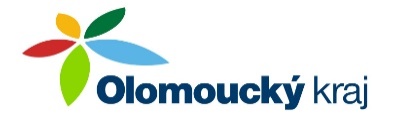 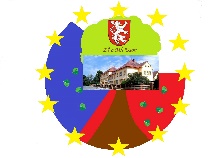 ZŠ a MŠ Úsov, příspěvková organizace za podpory Programu na podporu EVVO Olomouckého kraje pro rok 2020vyhlašujeSoutěž      o nejoriginálnější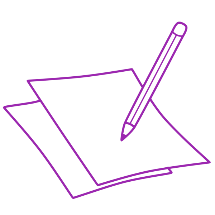       s tématemtřídění odpadu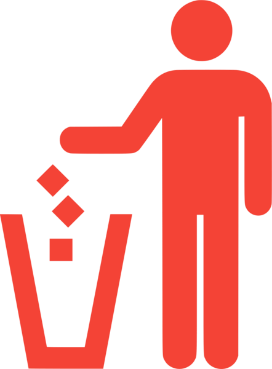 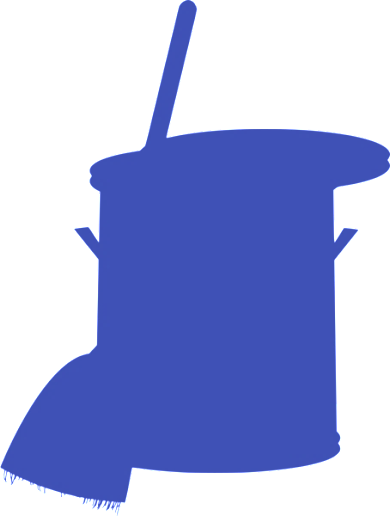 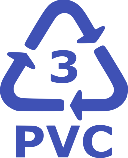 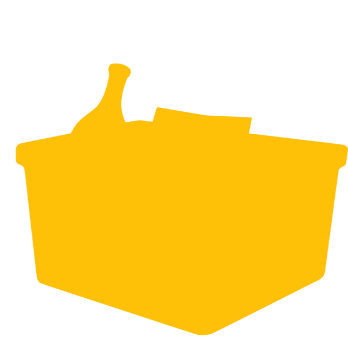 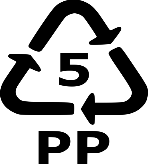 V každé kategorii budou vyhlášeny 3 nejpovedenější práce.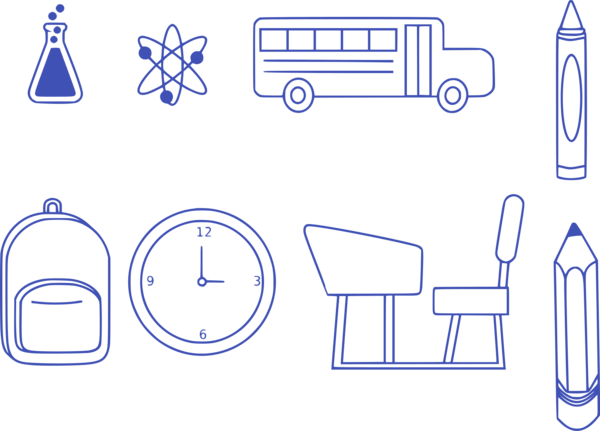 V soutěži je tedy 12 hodnotných cen. 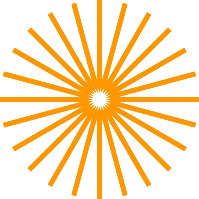 Každý účastník této soutěže bude odměněn. Návrhy plakátů přijímáme od 13.11. do 6.12.Veškerý kancelářský, grafický či výtvarný materiál vám bude k dispozici ze školy.Pro vyzvednutí potřebného materiálu a odevzdání plakátu do soutěže kontaktujte vedení školy (zsusov@email.cz; mob.: 737 560 626).